Кубанский государственный университетФакультет: ЭкономическийНаправление подготовки: Экономическая безопасностьСамостоятельная работа по экономической теорииВыполнил: Даниелян Сергей АреговичГруппа: 119                                                       Научные руководители: Сидоров В.А.                                                                                             Болик А.В.г.Краснодар2018 г.ЗАДАНИЯ ДЛЯ САМОСТОЯТЕЛЬНОЙ РАБОТЫдля студентов направления 38.05.01 Экономическая безопасностьКейс 1. ИЗМЕНЕНИЕ ПРОИЗВОДСТВЕННЫХ ВОЗМОЖНОСТЕЙ НА ПРИМЕРЕ ДРЕВНЕГО ВАВИЛОНА.Вопрос: Проанализируйте изложенную ситуацию. Покажите, как менялись производственные возможности Вавилонии непосредственно после строительства канала и с течением времени.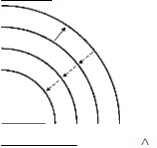 Ответ: После того как построили Паллукат производственные возможности Вавилонии расширились, так как система оросительного земледелия пополнилась дополнительными земельными массивами. Кривая производственных возможностей из положения I сместилась в положение II.А так как Евфрат стал течь медленнее и в оросительных каналах накапливались селевые отложения, то производственные возможности Вавилонии сокращаются и возвращаются в исходное положение, и продолжали сокращаться. Следовательно, земледелие перестало быть рентабельным, Вавилон пустел.КЕЙС 2 АЛЬТЕРНАТИВНЫЕ ИЗДЕРЖКИВопросы: Действительно ли для монтажников компании «Окна Роста» и фирмы «Фабрика окон» монтажные работы были бесплатными?Ответ: Нет. Если монтажники сами устанавливали окна в своих квартирах, и им не пришлось платить деньги за монтажные работы, то это не значит, что монтаж для них был бесплатным.Вопрос: Что такое альтернативные издержки (альтернативная стоимость)? Ответ: Альтернативные издержки (альтернативная стоимость) - это количество других продуктов, благ, от которых пришлось отказаться, чтобы произвести (получить) данный продукт. Вопрос: Каковы альтернативные издержки замены одного окна для монтажников компании «Окна Роста» и для монтажника фирмы «Фабрика окон»? Одного оконно-балконного блока?Ответ: Альтернативные издержки монтажников компании «Окна Роста»: Возможность использования тех денег, которыми они расплатились за новое окно или новый оконно-балконный блок. Доход, так как каждый из них на установке одного окна мог заработать 600руб.Явные издержки по приобретению одного окна составляют 15 278 руб. • 0,55 = 8402,9 руб., а по приобретению одного оконно-балконного блока — 17 301 руб. • 0,55 = 9515,55 руб. Величина неявных издержек, возникающих при замене одного окна/оконно-балконного блока, составит 600 руб. • 2 = 1200 руб., так как для установки требуется работа двух монтажников. Следовательно, альтернативные издержки замены одного окна на новое пластиковое составляют 8402,9 руб. + 1200 руб. = 9602,9 руб., а альтернативные издержки замены одного оконно-балконного блока — 9515,55 руб. + 1200 руб. = 10 715,55 руб.Альтернативные издержки монтажников компании «Фабрика окон»: такие же, только доход за новое окно был бы 585руб. или за оконно-балконный блок 870руб.«Фабрика окон»: Явные издержки по приобретению одного окна составляют 18 746руб. • 0,7=13 122,2руб., а по приобретению одного оконно-балконного блока  27 955,2 руб. • 0,7=19 566,64руб. Величина неявных издержек, возникающих при замене одного окна 585руб., а оконно-балконного блока 870руб. Следовательно, альтернативные издержки замены одного окна на новое пластиковое составляют 13 122,2+585=13 707,2 руб., а альтернативные издержки замены одного оконно-балконного блока 19 566,64+870= 20 438,64 руб.Вопрос: Какова выгода каждого монтажника при замене одного окна? При замене одного оконно-балконного блока?Ответ: Для обычного потребителя замена одного окна/оконно-балконного блока сопровождается затратами на приобретение нового окна/оконно-балконного блока и оплату монтажных работ. Поэтому затраты клиента компании «Окна Роста» на замену одного окна составят 15 278 руб. + 15 278 руб. • 0,15 = 17 569,7 руб., а на замену одного оконно-балконного блок -       17 301 руб.+17 301 руб. • 0,15 = 19 896,15 руб. Выгода, получаемая монтажниками при замене одного окна/оконно-балконного блока, определяется как разность между затратами обычного потребителя и альтернативными издержками его замены для монтажников. Выгода при замене одного окна составит 17 569,7 руб. — 9602,9 руб. = 7966,8 руб., выгода при замене одного оконно-балконного блока: 19 896,15 руб. — 10 715,55 руб. = 9180,6 руб.Для монтажника фирмы «Фабрика окон» альтернативные издержки замены одного окна на новое пластиковое составят 18 746 руб. • 0,7+                        585 руб. = 13 707,2 руб., а оконно-балконного блока — 27 955,2 руб. •  0,7 + 870 руб. = 20 438,64 руб. Обычному потребителю фирмы замена одного окна обойдется в 18 746 руб. + 6600 руб. = 25 346 руб., одного оконно-балконного блока - 27 955,2 руб. + 9900 руб. = 37 855,2 руб. Следовательно, выгода монтажника фирмы «Фабрика окон» при замене одного окна составит          25 346 руб. - 13 707,2 руб. = 11 638,8 руб., выгода при замене одного оконно-балконного блока - 37 855,2 руб. - 20 438,64 руб. = 17 416,56 руб. Его совокупная выгода (11 638 руб. • 2) + 17 416,56 руб. = 40 692,56 руб.Вопрос:  Каковы альтернативные издержки замены всех старых окон и окон-балконных блоков в квартирах монтажников на новые, пластиковые? Допустим, в каждой из двух квартир заменили по два окна и одному оконно-балконному блоку.Ответ: Альтернативные издержки замены старых окон и оконно-балконных блоков в квартирах монтажников компании «Окна Роста» на новые пластиковые включают стоимость приобретения монтажниками этих изделий у производителя (с учетом соответствующей скидки) и неявные издержки: (15 278 руб. • 4) • 0,55 + (17 301 руб. • 2) • 0,55 + + 600 руб. • 6 • 2 = 59 842,7 руб.Для обычных потребителей компании «Окна Роста» издержки в связи с заменой 4 окон и 2 оконно-балконных блоков включают стоимость новых изделий (15 278 руб. • 4) + (17 301 руб. • 2) = 95 714 руб. и стоимость монтажных работ 0,15 • 95 714 руб. = 14 357,1 руб. Всего 110 071,1 руб. Вопрос: Какую выгоду в целом получила бригада монтажников из компании «Окна Роста» при замене старых окон и оконно-балконных блоков на новые по сравнению с обычными потребителями? Какую выгоду в целом получил монтажник фирмы «Фабрика окон»?Ответ: Выгода, которую получила бригада монтажников компании «Окна Роста» в целом по сравнению с обычными потребителями, равна разности между затратами обычных потребителей и альтернативными издержками замены старых окон и оконно-балконных блоков на новые для монтажников: 110 071,1 руб. — 59 842,7 руб. = 50 228,4 руб.В целом выгода монтажника фирмы «Фабрика окон» составит                      (11 638 руб. • 2) + + 17 416,56 руб. = 40 692,56 руб. КЕЙС З. ЭКОНОМИЧЕСКАЯ ТЕОРИЯ В СРЕДСТВАХ МАССОВОЙ ИНФОРМА-ЦИИ. СПРОС И ВЕЛИЧИНА СПРОСА.Вопрос: Что видится некорректным в высказывании журналиста? Как правильно формулировать утверждение о последствиях для мирового рынка повышения цены на нефть?Ответ: Изменения спроса (падение спроса или его возрастание) являются результатом действия неценовых детерминант на рынке конкретного товара и отражаются на графике соответствующими сдвигами кривой рыночного спроса (см. рис. 1а, б). ГРАФИКИИзменение цены данного товара вызывает изменение величины спроса, что находит отражение в движении вдоль кривой рыночного спроса. При этом в соответствии с зако-ном спроса величина спроса изменяется в направлении, противоположном изменению цены (см. рис. 1в). Поскольку в данном случае речь идет об изменении цены на мировом рынке нефти, то правильной формулировкой последствий роста цены является: «в резуль-тате роста мировых цен на нефть следует ожидать падения величины мирового спроса на этот ресурс».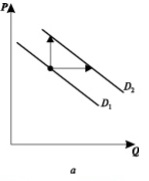 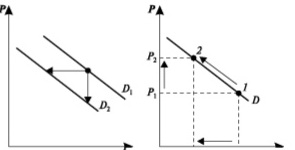 		б	вЗАДАЧИ№1Дано: угловой коэффициент линии потребления равен 0,25; 1,0; 2,5; 22,51)Составьте график потребления. 2)Что означают величины углового коэффициента?Решение:                        K=Δ вертикальная                                               Δ горизонтальная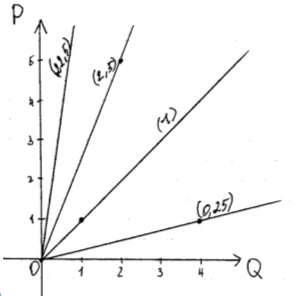 а)А(1;1) т.к. к=1/4, то B(5;2).  К= 2-1/5-1=1/4б)A(1;1) т.к. к=1, то В=(2;2)К=2-1/2-1=1/1в)А(1;1) т.к. к=5/2, то В=(3;6)К=6-1/3-1=5/2г)А(1;1) т.к. к=45/2, то В(3;46)К=46-1/3-1=45/22) к-обозначает величину наклона линии№2Дано: угловой коэффициент линии спроса равен -0,5; -1,5; -4,0; -12,01)Составьте график спроса.2) Что означают величины углового коэффициента?Решение: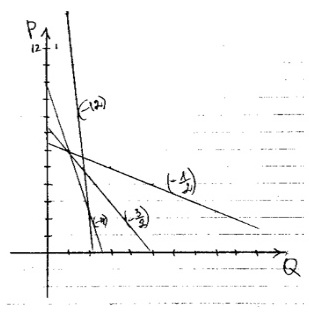 а)Пусть А(1;6), то В(3;5)К=5-6/3-1=-1/2б) Пусть А(1;6), то В(3;3)К=3-6/3-1=3/2в)Пусть А(1;6), то В(2;2)К=2-6/2-1=-4/1г) Пусть А(1;14), то В(2;1)к=2-14/2-1=-12№3Дано: Год. Доход 15000, 0, 10000, 5000, 20000 тыс. руб. Сбережения 1000, -500, 500, 0, 1500 тыс. руб.Перестройте порядок расположения этих данных и постройте график. Каким окажется наклон линии? Где будет вертикальное пересечение? Объясните значение наклона и точки пересечения. Постройте уравнение, которое соответствует линии на графике. Каким должен быть объем сбережения при уровне дохода в 12500 тыс. руб.?Решение:1)Q=0, 5000, 10000, 15000, 20000   S= -500, 0, 500, 1000, 15002)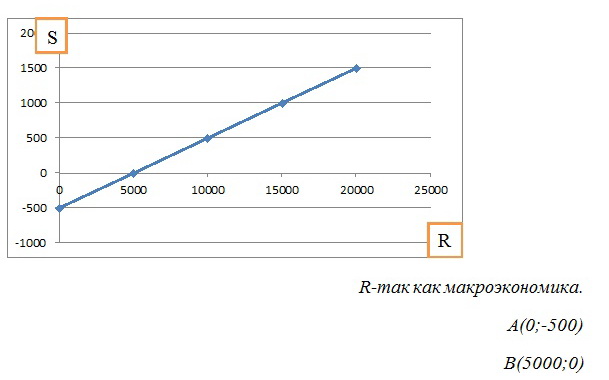 3) к=0-(-500)/5000-0=0,14)В точке (0;-500)5)При уровне сбережений “-500” доход=06)y=kx+b; S=0,1R - 5007)S=0,1*12500-500=750№4Дано: Цена билета: 250, 200, 150, 10, 50, 0 руб. Количестве посетителей 0, 4, 8, 12, 16, 20 тыс. чел.Графическим методом определите зависимость между этими переменными. Определите крутизну наклона полученной линии. Что показывает этот наклон?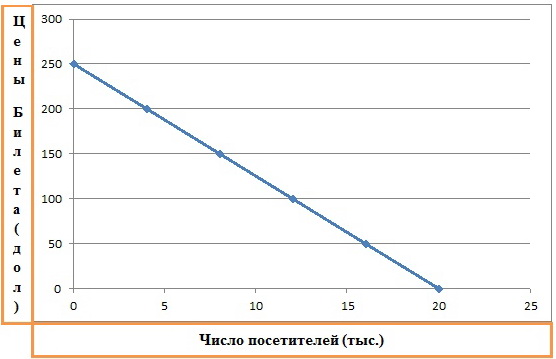 Решение:А(0;250) В(4;200) К=250-200/0-4=-25/2№5Дано: автомобили: 0, 2, 4, 6, 8 млн. Управляемые ракеты: 30, 27, 21, 12, 0 тыс. в год.Изобразите эти данные графически. Что показывают точки на кривой? Как отражается закон возрастающих затрат? Если экономика производит 4 млн. автомобилей и 21 тыс. управляемых ракет в год, каковы будут издержки на производство дополнительного миллиона автомобилей?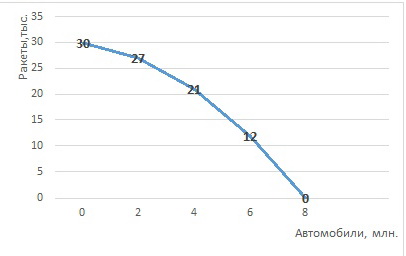 Решение:Точки на кривой показывают, что об-во производит max объём пр-ва автомобилей и ракет из имеющихся ресурсов. Больше автомобилей или ракет должно опр-ть об-во.В случае замены пр-ва авто пр-вом ракет издержки пр-ва ракет растут.Было 4, стало 5млн, след. Было 21млн ракет, стало 16млн(из графика) Издержки=21-16=5.№6Дано: 50 станков- 20000 долл. Срок службы: 10 лет ( но через 8 лет они морально устарели) Стоимость новых станков- прежняя Производительность: в 2 раза больше.Определить сумму потерь от морального износа. Виды морального износа техникиРешение:  Износ= Издержки на старом станке- на новом/ издержки производства на старом= 50*20000/10*2-50*20000/10*2/2:50*20000/10 *100 %= 50%Сумма потерь=50*20000/10*2*50% /100%= 50000 долл№7Дано: Qd=2500-200P; Qs= 1000+100Pа) Вычислить параметры равновесия на рынке данного товара. б) Государство установило на данный товар фиксированную цену в 3 деньги за единицу. Охарактеризовать последствия такого решения.1) 2500-200Р=1000+100Р1500=300РРе=5Qe=2500-1000=15002) Qd=2500-600=1900Qs=1000+300=13003) 1900>1300, Qd>QsСледовательно, возникнет дефицит товара.№8Дано: Qd=1000-40P; Qs=300+30Pа) Вычислить параметры равновесия на рынке данного товара. б) Государство установило на данный товар фиксированную цену в 8 денег за единицу. Охарактеризовать последствия такого решения.Решение: 1.1000-40Р=300+30Р700=70РРе=10Qe=1000-400=602.Qd=1000-40*8=500Qs=300+240=5403.Qd˂Qs, профицитИзбыток товара№9Дано: 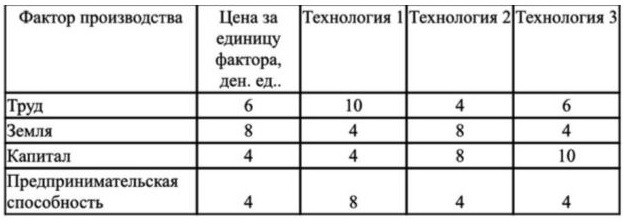 Экономика считается эффективной, если она производит продукта на 80 денежных ед.а) Какую технологию выберет экономика при данных ценах на ресурсы?б)Если цена на труд упадет в 2 раза, на какой технологии остановит свой выбор экономика?Решение:1. 60+32+16+32=140- Технология №12. 24+64+32+16=136- Технология №23. 36+32+40+16=124- Технология №3Так как 140>80,136>80, 124>80, то никакуюЕсли труд:6/2=3, то никакую1. 30+32+16+32=110- Технология №12. 12+64+32+16=124- Технология №23. 18+32+40+16=106- Технология №3№10Дано: Три инвестиционных проекта:А: издержки равны 150 млн. руб. Будущая прибыль – 1 млн. в год;Б: издержки равны 150 млн. руб. Будущая прибыль – 15 млн. в год;В: издержки равны 1000 млн. руб. Будущая прибыль – 75 млн. в год;Рассчитать норму прибыли для каждого проекта.Определить при каком уровне этих процентных ставок реализация проектов А, Б, В будет выгодна или не выгодна для предпринимателя. Внести данные в таблицу.Решение1. НП= 1/150*100%=0,67%2. НП=15/150*100%=10%3. НП=75/1000*100%= 7,5%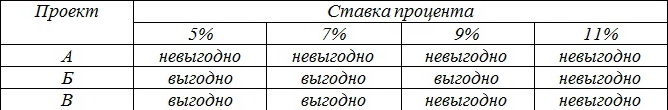 №11Дано: 1 станок=3 рабочих; Аренда: 4 станка; Заработная плата=900; Аренда: 300Цена единицы продукции=15; За день с одного станка снимается 15 ед.;             В месяце 20 рабочих дней.Определить общий объем производства.  Каковы будут прибыль или убытки предприятия в этом месяце?Решение:1)12*900=10800;  4*300=1200        120002) V= 4*15*15=9003) Доход= 900*20=180004) Прибыль:18000-12000=6000№12Дано:  Определите угловой коэффициент по данным таблицы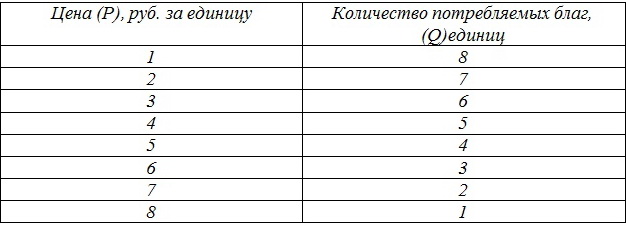 Решение: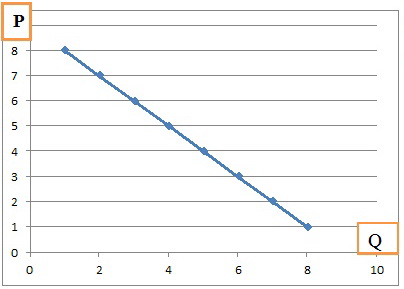 А(1;8) Б(2;7)k=7-8/2-1=-1№13Дано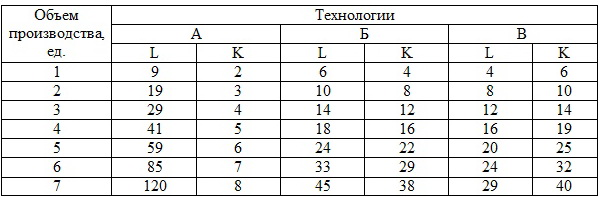 Цена единицы труда составляет 200 руб., а цена единицы капитала – 400 руб.а) Определить общие издержки при каждом уровне выпуска продукции.Решение:2) Издержки:25*600=15000- заработная плата; 5*400=2000- аренда        170003)V производства= 5*15*20=1500- 1 день4) Доход: Q=1500; P=201500*20=300005) Прибыль= 30000-17000=13000№15Дано: 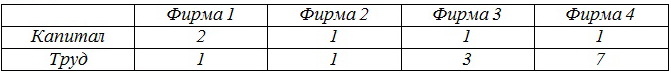 Определить: какая из фирм выиграет объявленный тендер, если для каждой фирмы 1 час работы рабочего стоит столько же, сколько 2 часа работы станка.Решение:Ф1=1*2+2=4Ф2=1*2+1=3Ф3=3*2+1=7Ф4=7*2+1=15То есть выиграет фирма 2.№16Дано: Учетная ставка процента на ссуды -16% Когда ставка снижается до 14% выгодным считается инвестировать 5 млрд. руб. в год. При ставке 12% - уже 10 млрд. руб.А)Показать эту связь в табличной и графической форме, а также в виде уравнения. Б)Объяснить полученную зависимость между ставкой процента и объемом инвестиций.Решение: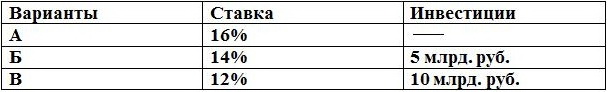 А)Б) y=kx+b; k=14-16/5-0= -2/5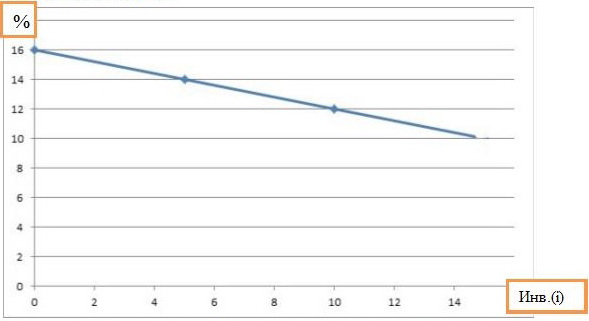 Ставка = -2/5i+16Чем меньше ставка, тем более крупные инвестиции готово инвестировать предприятие.№17Дано: Стоимость производственных зданий – 300 тыс. долл, Сооружений – 110 тыс. Станков, машин, оборудования – 600 тыс. Транспортных средств – 45 тыс. долл.А)Рассчитать годовую сумму амортизационных отчислений, если известно, что средний срок службы перечисленных частей основного капитала соответственно составляет 30, 10, 12, 5 лет.Б)Каков источник и в чем назначение фонда амортизации?Решение:а) 300/30=10 млн.100/10=10 млн.600/12=50 млн.45/5=9 млн.б) 10+10+50+5=75 млн.Источник - объекты, длительного, многолетнего использования, участвующие во многих производственных циклах.Назначение – возмещение износа.№18Дано: Средний продукт труда(APl) -30 ед., затраты труда(L)- 15 едОпределить:а) объем производства(V); б) во сколько раз возрастет объем производства, если затраты труда возросли вдвое, а производительность осталась на том же уровне; в) при изменении количества затраченного труда до 16 ед. продукт единицы труда составляет 20. Чему будет равен объем производства.Решение:a) APl= Q/L; Q=AR*L Q=30*15=450 б) Q=ARl*2L=900 в) L=16, MPl=20MPl=∆Q/∆L∆Q= MPl*∆L или Q1-Q2MPl*∆L = Q1-Q2Q2 =Q1+MPl*∆L= 450+20*1=470АРL - неизменно; L возрастает в 2 раза => выпуск возрастет в 2 раза, так как АРL – неизменно№19Дано: Общественное производство состоит из четырех отраслей: I – 900c+100v; II – 800c+200v; III – 700c+300v; IV – 600c+400v; m’=100%. Постоянный капитал изнашивается в одном производственном цикле.а)Определить цены производства товаров в каждой из отраслей и их отклонения от стоимостей. б)Каков механизм превращения стоимости товаров в цену производства?Решение: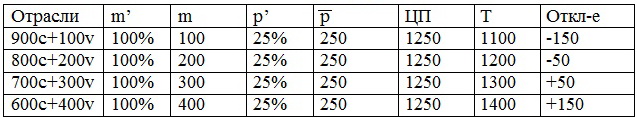 p’= m/K=m1+m2+m3+m4/Kав1+Kав2+Kав3+Kав4*100%; m=m’*v/100%p’=100+200+300+400/4000*100%=25%p=p’*Kав/100%=1000*25%/100%=250-издержкиЦП - издержки + средняя прибыльЦП= 250=1000=1250Стоимость(Т)=С+v+m1) 100+1000=11002) 200+1000=12003) 1000+300=13004) 1000+400=1400Отклонение = стоимость(Т)-ЦП1) 1100-1250=-1502) 1200-1250=-503) 1300-1250=504) 1400-1250=150№20Дано: Постоянный капитал с, относится к переменному капиталу v, как 3:1,Годовая норма прибавочной стоимости -100%а)Как будет расти капитал величиной 800 000 руб. в течение 3 лет, если собственник присваивает на собственные нужды 25% прибавочной стоимости ежегодно.Решение:c+v=800 000800 000:4=200 000 – V200 000*0,75= 150 000800 000+ 150 000=950 000 – 2-й год950 000:4= 237 000 – V237 000*0,75= 178 125950 000+178 125= 1 128 125 – 3-й год№21Дано:Необходимое рабочее время- 4 часа. Его денежное выражение – 100 руб.При реализации 100 ед. товара, выручит- 1000 руб.Возмещение стоимости потребленных средств производства -500 руб.Денежное выражение вновь созданной стоимости- 500 руб.Определить степень эксплуатации рабочего.Решение:Т.к. рабочий день равен 8 часов, то t переем. = 4 часаm’= 4/4 = 100%Ответ: 100%№22Дано:В условиях капиталистического простого воспроизводства в первом подразделении (производство средств производства) стоимость постоянного капитала составляет 4000 млрд. долл., переменного капитала – 1000, прибыль – 1000. Во втором подразделении (производство предметов потребления) соответственно 2000, 500 и 500 млрд.Определить: годовой общественный продукт всей капиталистической системы и по подразделениям. Составить равенство условия реализации при простом капиталистическом воспроизводстве.Решение:1) Т1=4000+1000+1000=6000Т2=2000+500+500=3000Т1+Т2=90002) I(v+m)= II (c)I(c+v+m) = I(c)+II(c)II(c+v+m)= I(v+m)+ II(v+m)№23Дано:Рабочий в течении 8 часового рабочего дня изготавливает 100 ед. товара. Стоимость употребленных на каждую ед. товара средств производства составляет 10 руб. Вновь присоединенная к ней стоимость также составляет 10 руб. Допустим собственнику удалось увеличить производительность труда вдвое.Определить: стоимость товара до и после повышения производительности труда.Решение:1. Найдем стоимость продукции(товара) до повышения производительности труда:100*10+100*10=2000 - стоимость всего товара;10+10=20(руб) - стоимость единицы товара.2. Найдем стоимость продукции(товара) после повышения производительности труда в 2 раза.Теперь будет произведено 100*2=200 ед.изделия;Их стоимость: 200*10+1000=3000, где 200*10=2000 (это затраты средств производства), а 1000 - это добавленная стоимость.Тогда стоимость единицы товара: 3000/200=15(руб), т.е. она уменьшилась№24Дано:На предприятии 1000 рабочих. Авансированный переменный капитал – 150 тыс. долл., а месячная заработная плата одного рабочего – 300 долл.Определить: а) сколько оборотов делает за год переменный капитал.б) В чем разница между авансированным и применяемым переменным капиталом?Решение:а) 1) 300*1000=300000$2) n=(150000*12)/300000=6б) Постоянный капитал. Стоимость средств производства всего лишь переносится на вновь создаваемые при их участии потребительные стоимости, не изменяясь в своей величине. Никакой новой стоимости средства производства не создают.Переменный капитал. Другая часть капитала, которая затрачивается на покупку рабочей силы, изменяется по своей величине в процессе производства, ибо в процессе потребления рабочей силы, т. е. в процессе труда, наёмные рабочие создают большую стоимость, чем стоимость, затраченную на покупку их рабочей силы.№25Дано:В 2 предприятия вложены капиталы по 500 тыс. долл. с одинаковыми c : v =  9 : 1,m’ = 300%. На первом предприятии переменный капитал делает 12, а на втором – 16 оборотов в год.Определить: годовую массу прибавочной стоимости, получаемую каждым предпринимателем. Почему скорость оборота переменного капитала непосредственно влияет на его величину?Решение:1. Найдем c и v : 9 + 1 = 10 частей, 1 часть = 500/10 = 50Следовательно v = 50 , а c = 50*9 = 450.2. Найдем v на I предпр. : 50*12 обор. = 600.3. Найдем v на II предпр. : 50*16 обор. = 800.4. Найдем m на I предпр. : 300% = m/600 * 100%. m = 1800.5. Найдем m на II предпр. : 300% = m/800 * 100%. m = 2400.Ответ: 1). 1800, 2400.2). Скорость оборота переменного капитала непосредственно влияет на его величину, т. к. переменный капитал – это рабочая сила, а рост оборотов переменного капитала означает улучшение его использовании.№26Дано:Постоянный капитал с, относится к переменному капиталу v, как 4:1, а годовая норма прибавочной стоимости равна 100%.Найти: Как будет расти капитал величиной 600 000 руб. в течение 3 лет, если собственник присваивает на собственные нужды 50% прибавочной стоимости ежегодно.Решение:1. Найдем c и v, если капитал равен 600 тыс. руб.4 + 1 = 5 частей, 600 : 5= 120 – v, c= 120*4= 480.2. Найдем m 100% = m/120 *100%. m = 120 тыс. руб.3. Получив I год m = 120 при норме накопления 50%, собственник 120 делит на 2 части : 120/2=60 тыс. руб. – он потребляет на собственные нужды, а другие 60 тыс. руб. он направляет на расширение производства при том же органическом составе c:v = 4:1. Тогда 4+1 =5 ч. , 60 тыс. руб. /5 = 12 тыс. руб.v = 12 тыс. руб. c = 4*12 = 48 тыс. руб.4. На II год у собственника c = 480+48 = 528, а v= 120+12 = 132 т. р. , а m -300% = m/132 * 100%. m=3965. Снова 396/2 = 198. 198 потратится, а еще 198/5 =39,6 v=39,6C= 39,6*4= 158,4.6. На III год c=528+158,4= 686,4 , а v=132+39,6= 171,6m=(300*171,6) / 100= 514,6 т. р.№27Дано:Стоимость, созданная рабочим за 8-часовой рабочий день увеличилась с 800 до 1000 долл., повременная заработная плата – с 20 до 22 долл.Найти: а) Сопоставьте заработную плату рабочего со вновь созданной стоимостью. б) Какая часть труда рабочего оплачена в форме заработной платы? в) Почему заработная плата маскирует эксплуатацию?Решение:V1+m1=800V2+m2=1000V1=20 V2=221) V1 за 8 часов: 208=160 долл.2) V2 за 8 часов: 228=176 долл.3) m1=800-160=640m2=1000-176=8244)Сопоставим V1 и V1+m1, т.е. 160 и 800: V1+m1V1 в =5 раз5)Сопоставим V2 и V2+m2, т.е. 176 и 1000: V2+m2V2 в =5,68 раз6) В первом случае оплачена (0,2) от всех затрат труда, во втором случае оплачена 0,176 часть всех затрат труда.7) Заработная плата маскирует эксплуатацию, т.к. зависит от количества затрачиваемого труда или от количества выполненной работы.№28Дано:Первоначально авансированный капитал – 1 млн. долл. Через 10 лет за счет накопления прибавочной стоимости он возрос до 1,5 млн. долл. Произошло объединение предприятий и совокупный капитал составил 4 млн. долл. Теперь за счет прибавочной стоимости капитал стал возрастать на 250 тыс. долл. ежегодно. Через 4 года в результате поглощения конкурирующего предприятия капитал увеличился еще на 1,5 млн. долл.Найти: а) Рассчитайте изменения величины капитала на основе его концентрации и централизации. б) Каковы социально-экономические последствия концентрации и централизации капитала?Решение:а) 1) Найдём рост капитала на основе концентрации:1,5-1=1 млн.0,250*4=1 млн.1+0,5=1,5 млн.2) Найдём рост капитала на основе централизации:4-1,5=2,5 млн.2,5+1,5=4 млн.3) Общий рост = 4+1,5=5,5 млн.Общий капитал = 1+5,5=6,5 млн.б) В социально-экономическом плане концентрация и централизация капитала могут привести к ухудшению положения населения (покупателей) и получению монопольно высокой прибыли объединением.№29Дано:Стоимость постоянного капитала- 4000 млрд. долл., Переменного капитала – 1000; Прибыль – 1000; Во втором подразделении -1500, 750 и 750 млрд.а)Определить годовой общественный продукт всей капиталистической системы и по подразделениям б)Составить равенство условия реализации при расширенном капиталистическом воспроизводстве. в)Определить размер накоплений.Решение: 1п. (v + Dv + mn) = 2п. (с + Dс), т. е. сумма первоначального переменного капитала (v), добавочного переменного капитала (Dv) и лично потребляемой прибавочной стоимости (mn) 1 подразделения равняется первоначальному постоянному капиталу (с) и добавочному постоянному капиталу (Dс) 2 подразделения; 1 Т = 1 (с + Dс) + 2 (с + Dс), т. е. стоимость годовой продукции 1 равняется сумме постоянного капитала обоих подразделений; 2 Т = 1(v + Dv + mn) +2 (v + Dv + mn), т. е. стоимость годовой продукции 2 подразделения равняется сумме переменного капитала и лично потребляемой в обоих подразделениях прибавочной стоимости.В расширенном воспроизводстве Маркс предположил, что в 1 подразделении половина прибавочной стоимости используется для личного потребления капиталистов, а другая половина накопляется (500): (в 1 с: v = 4:1, во 2 с: v = 2:1). Стоимость продукции 1 при переходе от 1-го года ко 2-му составит: I (4000 + 400) с + (1000 + 100) v + 500 m = 6000, где 4000 и 400 это первоначальный и добавочный постоянный капитал, 1000 и 100 — первоначальный и добавочный переменный капитал, а 500 — часть прибавочной стоимости, идущая на личное потребление капиталистов 1 подразделения. Из всех средств производства часть, равная 4400, реализуется внутри 1 подразделения. Остальная часть 1600, куда входят первоначальный и добавочный переменный капитал (v) и лично потребляемая прибавочная стоимость, реализуется путём обмена со 2 подразделением. Капиталисты второго подразделения обменивают часть своей прибавочной стоимости, равную 100, на средства производства и обращают эти средства производства в добавочный постоянный капитал. Тогда в соответствии с органическим строением капитала во втором подразделении (2:1) переменный капитал в этом подразделении должен возрасти на 50. Следовательно, во втором подразделении из прибавочной стоимости, равной 750, накоплению подлежит 150.№30Дано:Общественный капитал- 1500 ед. Его структура – 1250с+250v, масса прибавочной стоимости – 250 m.Определить: среднюю норму прибыли.Решение: Средняя норма прибыли=(m/c+v) *100%Норма прибыли= 250m: (1250c+250v)=16,7%№31Дано: Общая сумма всех затрат предпринимателя -560 000 руб,Стоимость средств производства – 480 тыс. руб. Стоимость рабочей силы – 80 тыс. руб.Определить: органическое строение капитала.Решение: Органическое строение капитала=С/VОрганическое строение капитала= 480 тыс.: 80 тыс.= 6:1№32Дано:В предприятие вложено 700 тыс. основного и 300 тыс. долл. оборотного капитала:c : v = 9 : 1, m’ = 200%. Оборотный капитал совершает 5 оборотов в год. Стоимость продукции, произведенной за один производственный цикл, совпадающий по длительности с одним оборотом оборотного капитала – 510 тыс. долл.Определить: средний срок службы основного капитала.Решение:Авансированный капитал -1 млн, т. к. 700+300. Зная органическое строение капитала (9:1), переменный капитал (V): 1000000:10=100 тыс. Норма прибавочной стоимости (m') равна 200%, ее величина равна:m=m'*V/100=200*100000/100=200 тыс.По всеобщей формуле товара: T=C+V+m,Так как переменный капитал составляет 100 тыс., значит в оборотном капитале приходится 200 тыс. (=300-100).Следовательно, постоянный капитал (С) состоит из Косн=700 тыс. и части Ксоб=200 тыс.Теперь формулу товара можно записать так:T=Косн+Ксоб+V+m,где Ксоб – оборотный капитал, составляющий часть постоянного капитала.Но так как Косн переносит свою стоимость на готовый продукт лишь по мере своего износа, а число производственных циклов в году составляет 5, то х – число лет, в течение которых происходит полная амортизация основного капитала. Это число составляет 700000:5х. Получим:510000=700000:5х+200000+100000+200000.х=14 лет – срок службы основного капитала, или срок полной его амортизации.Для определения нормы амортизации (А'осн) необходимо знать ее абсолютную величину (АКосн), которая равна 50 тыс. ден. ед. (700000*14). Отсюда:А'осн=АКосн*100/Косн=50000*100/700000=7,14%.№33Дано:  Необходимое рабочее время - 4 часа, Его денежное выражение – 100 руб.При реализации 50 ед. товара, выручит 200 руб. Возмещение стоимости потребленных средств производства- 100 руб. Денежное выражение вновь созданной стоимости- 100 руб.Определить: степень эксплуатации рабочего.Решение:Так как рабочий день равен 8 часов, то t переем.= 4 часа. m'=4/4=100%№34Дано:В течение 10 дней рабочий изготавливает 10 ед. Оборотный капитал- 400 тыс. долл. Переменный-100 тыс. долл. в том числе. Оборачивается-16 разА капитал, затраченный на покупку сырья и т.д.- 10 раз. Износ- за 10 летПродолжительность капитала- 0,5 года.Подсчитать: сумму основного капитала. В чем различие между основным и постоянным капиталом?Решение:Оборот переменного капитала за год:100 тыс.*16=1600 тыс.Оборот капитала, затраченного на покупку сырья, материалов и топлива:(400-100)*10=3000 тыс.Весь оборот оборотного капитала за год:16000 тыс.+3000 тыс.=4600 тыс.Пусть х – это основной капитал, тогда его годовой износ = х/10летВеличина всего обернувшегося капитала за год:х/10 + 4600Количество оборотов всего капитал за год равно 0,5. Величина основного и оборотного капитала в начале года равна х+400. Найдем х:0,5=(х10)+4600х+400(х+400)*0,5=0,1х+46000,5х+200=0,1х+46000,4х=4400х=11000 тыс.№35Дано: Функция общих затрат предприятия- 2 100 + Qа)Определить количество товара, необходимого для получения максимальной прибыли, если цена единицы товара равна 60 ден. ед. б)Определить величину прибыли предприятия.Решение:TC=100+𝑄2 P=60 ед. MR=MC TR=Q*P=Q*60=60QMR=60Так как MR=MC, то 2Q=60→ Q=60/2=30Найдём TR: TR =60Q=60*30=1800Найдём TC: TC=100+𝑄2= 100+302=100+900=1000Найдём прибыль: Прибыль=TR-TC=1800-1000=800№36Дано:Рабочий создает в год новых стоимостей на сумму- 498 руб.Из этой суммы. Собственник выплачивает работнику в виде заработной платы-246 руб., а оставляет себе- 252 руб.Чему будет равна степень эксплуатации рабочего?Решение:v+m =498 руб. - новая стоимостьv=246руб m=252рубm’- степень эксплуатации рабочегоm’ = 𝑚/𝑣 * 100% = 252246 * 100 = 102,44%№37Дано:Структура 8 часового рабочего дня сложилась таким образом:прибавочный труд – 3 час; необходимый труд – 5 час.Рассчитать: относительную величину прибавочной стоимости и степень эксплуатации рабочей силы.Решение: t необходимого труда – 5 ч.t прибавочного труда – 3ч.m’= 5ч3ч*100%= 166%№38Дано:За 8 часов рабочего времени вместо 500 м. ткани будет выпущено 1000 м.Интенсивность труда при этом увеличится в два раза.Как изменится стоимость всей ткани и каждого ее метра?Решение:1. Стоимость 1м ткани при обычной интенсивности труда :8ч/1000м = 480 мин/1000м =0,48 мин. =0,008 ч.2. Стоимость всей ткани после роста производимости труда в 2р:8ч*2=16 ч.3. Производство ткани в условиях роста интенсивности:1000м*2=2000 м.4. Стоимость ед ткани после роста интенсивности труда в 2р:16ч/2000м=0,008 ч.№39Дано:Структура совокупного общественного продукта:I 4800c+2400v+2400m = 9600II 4800c+2200v+2200m = 9200Какое воспроизводство – простое или расширенное – и почему? Определить величину стоимости товаров, которые поступят в обмен между подразделениями.Решение:Так как выполняются условияI(v+m)= II(c) (4800=4800)I(c+v+m)= I(c)+ II(c) (9600=9600)II(c+v+m)= I(v+m)+ II (v+m) (9200=9200)Значит, воспроизводство простое.№40Дано:Весь авансированный капитал-7000000 руб.,постоянный капитал – 4900000 руб.,переменный капитал – 2100000 руб.,норма прибавочной стоимости – 50%Рассчитать: норму прибыли.Решение:p’=m/(c+v)*100%m’=m/v*100%m=( m’*v)/100%=(50%*2100000)/100%=1050000p’=1020000/7000000*100%=15%Ответ: 15%№41Дано:В первом подразделении стоимость постоянного капитала составляет- 4000 млрд. долл., Переменного капитала – 1000. Прибыль – 1000Во втором подразделении соответственно - 1500, 750 и 750 млрд.Определить: годовой общественный продукт всей капиталистической системы и по подразделениям.Составить: равенство условия реализации при расширенном капиталистическом воспроизводстве. Определить: размер накоплений.Решение:I 4000с+1000v+1000m=60009000II 1500с+750v+750m=30001) 1000(I)+1000(I) > 1500(II) – 5002) 4000(I) +1000(I)+1000(I)>4000(I)+1500(II)3) 1500(I)+750(I)+750(I)<1000(I)+1000(I)+750(II)+750(II)Накопления = 2000-1500=500Ответ: 500№42Дано: Промышленный капитал – 850 млрд. долл. Прибавочная стоимость – 228млрдТорговый капитал – 170 млрд. долл. Чистые издержки–24 млрдОпределить: промышленную и торговую прибыль.Объяснить: как возмещаются чистые издержки обращения.Решение:Р`кр=m/ПК+ТК*100%=228/1020=22,35%m делится между промышленным и торговым капиталом по принципу: на равный капитал – равная прибыль.Найдем промышленную прибыль22,35% *850/100%=190 млрд. долл.Торговая прибыль22,35%*170/100%=38 млрд. долл.2. Торговые издержки=дополнительные издержки обращения +чистые издержки обращения.Дополнительные издержки обращения включаются в стоимость товара, чистые издержки не увеличивают стоимость товара, а возмещаются за счет прибавочной стоимости. В случае резкого возрастания чистых издержек обращения, монополии поднимают цены на свои товары и чистые издержки обращения перекладываются на плечи покупателей и ухудшают их материальное положение. Торговые предприятия получают Рср. На весь капитал, затрачиваемый на покрытие всех издержек обращения. Происходит уравнение нормальной прибыли в торговле и в промышленности, которое предполагает вычет на покрытие чистых издержек обращения делается не из торговой прибыли, а из совокупной прибавочной стоимости. Лишь после этого вычета совокупная прибавочная стоимость распределяется между промышленным и торговым предпринимателем пропорционально авансированным или капитала.Р`ср=m-чистые издержки обращения /ПК+ТК*100%=228-24/850+170*100%=20%Рср на промышленный капитал =20%*850/100%=170 млрд. долл.Рср на торговый капитал = 20%*170/100%=34 млрд. долл.Таким образом, промышленная прибыль=170 млрд. долл., торговая прибыль=34 млрд. долл., чистые издержки обращения покрываются из совокупной прибавочной стоимости. В результате средняя норма прибыли несколько снижается.№43Дано:В первом подразделении стоимость постоянного капитала- 4000 млрд. долл.,Переменного капитала – 1000;Прибыль – 1000Во втором подразделении соответственно- 2000, 500 и 500 млрд.Определить: годовой общественный продукт всей капиталистической системы и по подразделениям.Составить: равенство условия реализации при простом капиталистическом воспроизводстве.Решение:Т1+Т2=9000Величина совокупного общественного продукта равна 9000I. 4000c + 1000v + 1000m = 6000 3000+6000=9000II. 2000c + 500v + 500m = 3000Тип воспроизводства расширенный, т к𝐼(𝑣+𝑚)˃𝐼𝐼𝑐2000˃1500 2000 ˃1500 на 500(различие)=˃на 500 больше,тогда I(v+m)˃IIc500m из 1000m используем на накопление 41В пропорции41 т.к 4000с1000𝑣=41 (органическое строение капитала) =˃ 500 на 5 частей с=400𝑣=100 (I)Накопляемая прибавочная стоимость II подразделения:Прирост II c равен приросту IV прирост IIс=100=IVII(подраз)𝑐𝑣=1500𝑐750𝑣=21 =˃ 21 ,где 2(100=IV) ,А 1(50) =˃ IIV=50C+V=100+50=150=II m это накопляемая часть прибавочной стоимости.№44Дано: Авансированный капитал составляет- 200 ден. ед., Органическое его строение- разное. В первой отрасли – 10с+90vВо второй – 20с+80vВ третьей – 30с+70vРассчитать: норму прибыли в каждой из трех отраслей.Решение:Т.к. c1+v1=200c2+v2=200c3+v3=200, а m’=100%, тоp’=m/Kab*100%1-ая отрасль: c/v=1/9, значит c=20; v=1802-ая отрасль: c/v=1/4, значит c=40; v=1603-ая отрасль: c/v=3/7, значит c=60; v=140m1= (m’*v)/100%=(100%*180)/100%=180m2=160m3=140p’=m/(c+v)*100%p1=180/200*100%=90%p2=160/200*100%=80%p3=140/200*100%=70%Ответ: 90%; 80%; 70%№45Дано:Первоначально авансированный капитал - в 10 млн. долл. увеличилсяНакопление- в 3 раза. Его органическое строение возросло с 4 : 1 до 9 : 1Сопоставить: рост постоянного и переменного капитала. Почему накопление капитала ведет к относительному сокращению спроса на рабочую силу?Решение:1. Найдем c и v в первоначальном авансированном капитале.c:v=4:1, 4+1=5 частей, 1 часть=10 млн. долл./5=2 млн. долл.4 части c=2 млн.*4= 8 млн., тогда c:v=8c:2v, c+v=8+2=10 млн. долл., т.е.с=80%, v=20%.2. Найдем соотношение c:v в капитале в результате накопления.10 млн. долл.*3=30 млн. долл., c+v=30, c:v=9:1, c+v=9=1=10 частей1 часть=30/10=3 млн. долл., 9 частей=3*9=27 млн. долл.9 частей с - это 90%, 1 часть v- это 10%, 27 млн. долл.+3 млн. долл.=30 млн. долл.Как видим, накопление капитала привело к сокращению спроса на рабочую силу: было 80%c : 20%v, стало 90%c :10%vЭто вызвано тем, что техника вытесняет людей. Рост доли постоянного капитала приводит к относительному уменьшению спроса на рабочую силу.№46Дано: Затраты на производство 1 ц зерна - 5 ч1 ц сахара – 10 ч100 м ткани – 20 ч.Цены на продукцию соотносятся как 1: 1,5 : 5Допустим, что цена зерна совпадает со стоимостью.Определить: в каком направлении и в каких размерах цены на сахар и ткань отклоняются от стоимости, если цена 1 ч труда выражается в 2 долл. В чем сущность и какова форма проявления закона стоимости?Решение:1) 5 ч.*2=102) 10*2=203) 20*2=401:2:4Отклонение на 0,5.Сущность закона стоимости заключается в том, что все товары обмениваются по стоимости на основе затрат общественно необходимого труда. Это не только закон товарного обращения, но и закон производства. Механизм действия закона стоимости основан на разнице между индивидуальной и общественной стоимостями товара. Цены товаров тяготеют к их стоимостям и колеблются вокруг них так, что чем полнее развивается товарное производство, тем больше средние цены за продолжительные периоды времени совпадают со стоимостями.1)а)9*200+2*400=2600б)1200+1600=2800в)800+2400=32002)а)3800+1200=5000б)2000+3200=5200в)8*200+10*400=56003) а)5800+1600=7400б)2800+4800=7600в)2400+5600=80004) а)8200+2000=10200б)3600+6400=10000в)3200+7600=10800№14Дано: 1 станок:5 рабочих на месяц наняло: 25 рабочихарендовало: 3 станка. Месячная ставка заработной платы: 600Месячная арендная плата за один станок: 400Цена единицы продукции: 20За день с одного станка снимается: 15 ед. продукции. В месяце: 20 рабочих днейОпределить: каковы будут прибыль или убытки предприятия в этом месяцеРешение:1)Прибыль= Доход-ИздержкиДоход= Цена-КоличествоTR= PQ5) а)11800+2400=14200б)4800+8800=13600в)4000+10000=140006)а)17000+2800=19800б)6600+11600=18200в)4800+12800=176007) а)24000+3200=27200б)9000+15200=24200в)5800+16000=21800